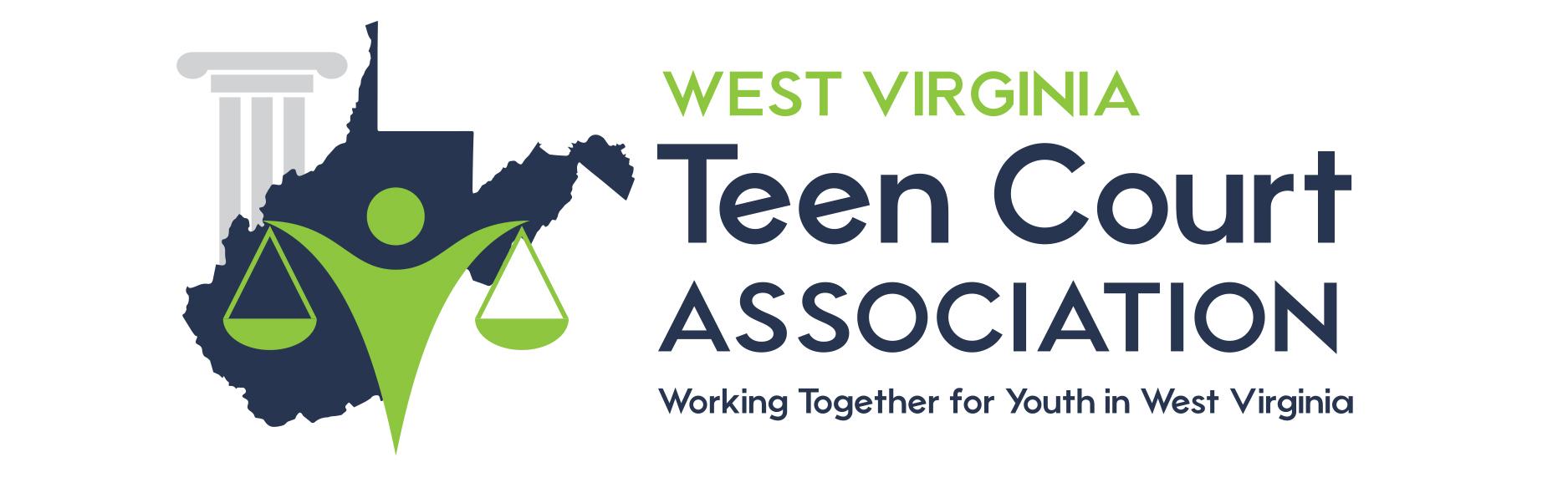 TEEN COURT NIGHT COMMUNITY SERVICE_________________________________ attended the Teen Court session held on __________________ at the ____________________ courthouse  and participated by: (Circle)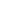 